УКРАЇНА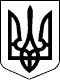 ЧЕЧЕЛЬНИЦЬКА РАЙОННА РАДАВІННИЦЬКОЇ ОБЛАСТІРІШЕННЯ № 194 23 грудня 2016 року                                                                9 сесія  7 скликанняПро приведення у відповідність до чинного законодавства раніше прийнятих рішень районної ради 7 скликання	Відповідно до частини 1 статті 59, частини 1 статті 591 Закону України «Про місцеве самоврядування в Україні», статей 28,35 Закону України «Про запобігання корупції», враховуючи заяви голови районної ради, депутатів районної ради про конфлікт інтересів та висновки постійних комісій районної ради 7 скликання, районна рада ВИРІШИЛА:	1. Залишити   без   змін:рішення 2 сесії районної ради 7 скликання від 18.12.2015 року № 23 «Про затвердження технічної документації з нормативної грошової оцінки земельних  ділянок сільськогосподарського призначення, що надаються в оренду»;         рішення 3 сесії   районної   ради  7 скликання від 26.02.2016 року № 58  «Про внесення змін до рішення 9 сесії районної ради 6 скликання від 20 квітня 2012 року № 139 «Про вступ до Вінницької обласної Асоціації органів місцевого самоврядування та визнання уповноваженого представника»;рішення 3 сесії районної ради 7 скликання від 26.02.2016 року № 59 «Про визнання уповноваженого представника Чечельницької  районної ради в Українській асоціації районних та обласних рад»;рішення 3 сесії районної ради 7 скликання від 26.02.2016 року № 61 «Про доручення голові  Чечельницької районної ради укладати в міжсесійний період договори та інші цивільно-правові угоди»;рішення 3 сесії районної ради 7 скликання від 26.02.2016 року № 63 «Про використання службового легкового автомобіля»;рішення 4 сесії районної ради 7 скликання від 22.04.2016 року № 70 «Про звіт голови Чечельницької  районної державної адміністрації про здійснення адміністрацією делегованих їй повноважень Чечельницькою районною радою»;рішення 8 сесії районної ради 7 скликання від 25.11.2016 року № 156 «Про затвердження списку присяжних,  які будуть залучатися для розгляду і вирішення справ Чечельницьким районним судом Вінницької області».	2. Контроль за виконанням цього рішення покласти на постійну комісію районної ради з питань регламенту, депутатської діяльності та етики, зміцнення законності і правопорядку (Лісницький В.О.).Голова районної ради							С.В. П’яніщук